О внесении изменений в постановление Администрации Североуральского городского округа от 20.01.2020 № 43 «Об утверждении Плана работ на 2020 год по реализации мероприятий подпрограммы «Информационное общество Североуральского городского округа» муниципальной программы «Совершенствование социально - экономической политики в Североуральском городском округе» на 2020 - 2025 годы, утвержденной постановлением Администрации Североуральского городского округа 
от 30.09.2019 № 995В соответствии с Бюджетным кодексом Российской Федерации, Федеральным законом от 06 октября 2003 года № 131-ФЗ «Об общих принципах организации местного самоуправления в Российской Федерации», Уставом Североуральского городского округа, статьей 43 Положения о правовых актах Североуральского городского округа, утвержденного решением Думы Североуральского городского округа                    от 22.04.2015 № 33, руководствуясь решением Думы Североуральского городского округа от 25.06.2020 № 36 «О внесении изменений в Решение Думы Североуральского городского округа от 25.12.2019 № 70 «О бюджете Североуральского городского округа на 2020 год и плановый период 
2021 и 2022 годов»», Администрация Североуральского городского округаПОСТАНОВЛЯЕТ:1. Внести изменения в План работ на 2020 год по реализации мероприятий подпрограммы «Информационное общество Североуральского городского округа» муниципальной программы «Совершенствование социально-экономической политики в Североуральском городском округе» на 2020 - 2025 годы, утверждённой постановлением Администрации Североуральского городского округа от 30.09.2019 № 995, изложив в его новой редакции, (прилагается).2. Финансовому Управлению Администрации Североуральского городского округа осуществлять финансирование расходов по исполнению плана в пределах лимитов бюджетных обязательств, доведенных в установленном порядке на 2020 год.3. Контроль за выполнением настоящего постановления возложить на Первого заместителя Главы Североуральского городского округа В.В. Паслера.4. Опубликовать настоящее постановление на официальном сайте Администрации Североуральского городского округа.Глава Североуральского городского округа				       В.П. МатюшенкоПриложениек постановлению АдминистрацииСевероуральского городского округа от 27.07.2020 № 637 План работ на 2020 год по реализации мероприятий подпрограммы «Информационное общество Североуральского городского округа» муниципальной программы «Совершенствование социально-экономической политики в Североуральском городском округе» на 2020-2025 годы, утвержденной постановлением Администрации Североуральского городского округа от 30.09.2019 № 995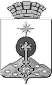 АДМИНИСТРАЦИЯ СЕВЕРОУРАЛЬСКОГО ГОРОДСКОГО ОКРУГА ПОСТАНОВЛЕНИЕАДМИНИСТРАЦИЯ СЕВЕРОУРАЛЬСКОГО ГОРОДСКОГО ОКРУГА ПОСТАНОВЛЕНИЕ27.07.2020                                                                                                         № 637                                                                                                        № 637г. Североуральскг. Североуральск№п/пНаименования мероприятия подпрограммы и выполнение работОбъектОбъем работ в натуральном измеренииБюджетные ассигнования на 2020 год. (т. р.)Исполнитель1234561Мероприятие 1 – Развитие информационно-телекоммуникационной инфраструктуры, в рамках подпрограммы «Информационное общество Североуральского городского округа», всего, из них:АдминистрацияСевероуральскогогородскогоокруга287,21880 АдминистрацияСевероуральскогогородского округа1.1Обеспечение подключения к единой сети передачи данных Правительства Свердловской областиАдминистрация Североуральского городского округа, ул. Чайковского, 15Обслуживание, ремонт и приобретение неисключительных прав ViP Net координаторов70,00АдминистрацияСевероуральскогогородского округа1.2Услуги удостоверяющего центра (приобретение электронных подписей)Администрация Североуральского городского округа, ул. Чайковского, 15Услуги удостоверяющего центра (приобретение электронных подписей)20,00Администрация Североуральскогогородского округа1.3Оплата услуг за обслуживание официального сайта Администрации Североуральского городского округаАдминистрация Североуральского городского округа, ул. Чайковского, 15Оплата услуг за обслуживание официального сайта Администрации Североуральского городского округа60,00АдминистрацияСевероуральскогогородского округа1.4Приобретение запасных частейАдминистрация Североуральского городского округа, ул. Чайковского, 15ОЗУ 8Gb DDR4 Registered ECC – 2 шт., SAS HDD 1Tb – 1 шт.30,00АдминистрацияСевероуральскогогородского округа1.5Техническое и информационное сопровождение системы электронного документооборота Правительства Свердловской областиАдминистрация Североуральского городского округа, ул. Чайковского, 15Техническое обслуживание и обеспечение безопасности средств связи информационной системы электронного документооборота;Техническое обслуживание оборудования информационной системы электронного документооборота;Техническая поддержка пользователя информационной системы электронного документооборота107,21880АдминистрацияСевероуральскогогородского округа2Мероприятие 1 – Мероприятия по автоматизации рабочих мест сотрудников, оказывающих муниципальные услуги в электронном виде, и обеспечение их информационной безопасности, всего, из них:АдминистрацияСевероуральскогогородскогоокруга133,33АдминистрацияСевероуральскогогородского округа2.1Услуги по предоставлению (продлению) неисключительных прав (лицензий)Администрация Североуральского городского округа, ул. Чайковского, 15Неисключительная лицензия Kaspersky EndPoint Security – Стандартный – 1 год, 100 пользователей133,33АдминистрацияСевероуральскогогородского округаИтого420,54880